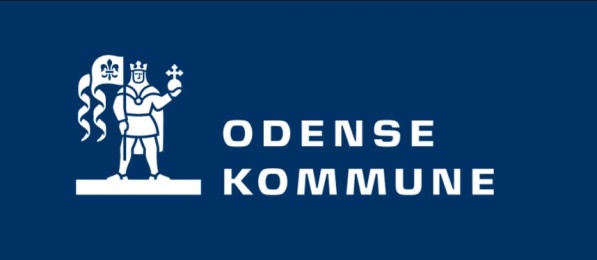 KONTRAKTVEDRØRENDE LEVERING AF TRÆER OG HÆKKE TIL DET NY H.C. ANDERSENS HUS DATO […]INDHOLDSFORTEGNELSE1.	Baggrund og formål	42.	Aftalevilkår	53.	Definitioner	54.	Leverandørens forpligtelser	65.	Selektion og plombering af træer og hække	86.	Levering og risikoens overgang	97.	Priser	108.	Betaling	109.	Mangler	1110.	Forsinkelse	1211.	Ophævelse	1312.	Erstatning og ansvarsbegrænsning	1413.	Produktansvar	1514.	Ændringer	1515.	Forsikring	1516.	Tvister; lovvalg og værneting	1617.	Underskrifter	16BILAGSFORTEGNELSEBilag 0:	UdbudsbetingelserneBilag 1:		KvalitetsbeskrivelserBilag 2:	TilbudslisteBilag 3:	Tids- og Betalingsplan [[Denne udarbejdes i forbindelse med kontraheringen, men vil afspejle forventet levering i perioden 15. september - 15. november 2020 og en betalingsplan med forudbetaling på 10% ved kontraktunderskrivelsen og betaling af den resterende købesum ved levering]]Bilag 4:	Diagrammer træerBilag 5:	Diagrammer hækkeBilag 6:	Opstalter hækkeBilag 7:	Notat om Arbejdsklausuler	Bilag 8:	Leverandørens TilbudPARTERNE	Undertegnede			Odense Kommune				By- og KulturforvaltningenByggeri og Vedligehold("Kunden")og	medundertegnede		[Navn] A/S[Adresse]CVR-nr. [nr.]("Leverandøren")(I fællesskab benævnt "Parterne", hver for sig "Part")har indgået denne aftale (kontrakt med tilhørende bilag) vedrørende levering af træer og hække til "Det Ny H. C. Andersens Hus" (herefter "Aftalen") på følgende vilkår:1.	Baggrund og formålBaggrunden for Aftalen er, at Leverandøren i et udbud efter udbudslovens afsnit IV har givet det økonomisk mest fordelagtige tilbud på den af Aftalen omfattede opgave.Formålet med Aftalen er, at Leverandøren på de aftale leveringsdatoer leverer træer og hække - udpeget af Kunden senest en måned efter Aftalens indgåelse - i overensstemmelse med Kvalitetsbeskrivelser (bilag 1) og de øvrige stillede krav.Leverancen bestående i de beskrevne træer og hække skal af Kunden udplantes i forbindelse med opførelsen af Det Ny H. C. Andersen Hus i den tilstødende have, som vil være anlagt på dæk og med et samlet areal på ca. 7250 m2.Det bærende element i haveplanen er hække i sammenhæng med moderne arkitektur i form af lette pavilloner. Hækkene skal fremstå frodige og tætte og danne en grosikker ramme omkring tematiske haverum. Derudover plantes træer i forskellige arter og størrelser, som kan give haven en eventyrlig stemning. AftalevilkårAftalen indeholder de vilkår, der skal gælde i retsforholdet mellem Kunden og Leverandøren.Fravigelser fra Aftalen er kun gyldige, hvis de er skriftlige og tydelige og udtrykkeligt angiver, på hvilke punkter fravigelser skal ske.Kontrakten går forud for angivelser i bilagene, medmindre det udtrykkeligt fremgår af bilagene eller Aftalen i øvrigt, at Parterne ønsker at foretage en fravigelse af kontraktteksten. Bilagene er rangeret således, at et lavere bilagsnummer har forrang for et højere bilagsnummer. Kontrakten med de af Kunden udarbejdede bilag går forud for Leverandørens tilbud (medmindre der i sidstnævnte er taget et tydeligt forbehold, som ikke har medført tilbuddets ukonditionsmæssighed).Definitioner"Aftalen" betyder denne kontrakt inklusiv bilag, underbilag og evt. senere tillæg; "Dag" betyder en kalenderdag;"Forsinkelse" betyder Leverandørens misligholdelse af pligten til at foretage Levering i overensstemmelse med Leveringstidspunktet, eller når en væsentlig del af Leverancen er mangelfuld, og hvor Forsinkelsen ikke skyldes force majeure eller forhold, for hvilke Kunden er ansvarlig;"Garanti" betyder en garanti udstedt af Leverandøren, hvorved Leverandøren garanterer, at Leverancen er i overensstemmelse med Aftalens betingelser samt alle relevante standarder og branchenormer;"Garantiperiode" betyder en periode på 24 måneder fra Levering;"Kontraktpris" betyder den samlede betaling i henhold Aftalen, inklusiv forskudsbetalingen, jf. Bilag 3, Tids- og Betalingsplan."Leverance" betyder samtlige produkter, ydelser og dokumentation, herunder løbende pleje af de udvalgte Produkter inden Levering, som Leverandøren skal levere i henhold til Aftalen, jf. Bilag 1, Kvalitetsbeskrivelser; "Levering" betyder den samlede overdragelse fra Leverandøren til Kunden;"Leveringstidspunkt" betyder det leveringstidspunkt der fremgår af tids- og betalingsplanen, jf. Bilag 3, Tids- og Betalingsplan;"Mangel" betyder at Leverancen ikke er i overensstemmelse med Aftalen, og/eller ikke er udført fagmæssigt korrekt, efter gældende branchestandarder og/eller god skik inden for branchen, eller i øvrigt ikke er egnet til at opfylde Kundens behov, hvor Leverandøren er bekendt med disse. Leverede træer og hække, der ikke lever op til de i Aftalen anførte mindstemål, vil blive betragtet som mangelfulde."Pris" betyder den samlede pris for Leverancen (inklusiv alle omkostninger forbundet hermed) under denne Aftale."Produkter" betyder træer og hække, jf. Bilag 1, Kvalitetsbeskrivelser, som bestilles af Kunden og som plantes, plejes og leveres af Leverandøren i henhold til Aftalen.Leverandørens forpligtelserGenereltLeverandøren skal levere hele den i Aftalen specificerede Leverance på Leveringstidspunktet (bilag 3). Delleverancer accepteres ikke, medmindre Kunden udtrykkeligt har godkendt disse. Leverancen skal opfylde alle krav i Aftalen, med bilag herunder, men ikke begrænset til, produktionsmetode, materialer, form, funktion osv. Såfremt Aftalen ikke indeholder bestemmelser om særlige krav til produkterne, herunder pleje og levering heraf, skal Leverancen være i overensstemmelse med de standarder for kvalitet, der gælder for pågældende branche, og faglig skik inden for denne branche. Leverancen skal herunder være i overensstemmelse med, men ikke begrænset til, følgende standarder eller tilsvarende:”Normer og vejledning for Anlægsgartnerarbejde”, Danske Anlægsgartnere, 2015”Plantestandard”, ved Dansk Planteskoleejerforening, 2012 ”Kvalitetsstandarder for planteskoletræer”, udarbejdet i regi af PartnerLandskab, juli 2012Leverancen (Plantematerialet) skal for minimum 90% vedkommende (målt i forhold til såvel værdi, samlede antal planter og samlede antal varelinjer) dyrkes på et geografisk sammenhængende areal eller nærliggende arealer hos Leverandøren for at muliggøre Kundens løbende besigtigelse af Leverancen, jf. pkt. 4.2, nedenfor.Det er et krav, at Leverandøren i Aftaleperioden opretholder en reserve af hække for samtlige varelinjer, som indeholder hække. Denne reserve tjener til at imødegå anticiperede mangler, herunder manglende vækst, sygdom mv. for de for Leverancen udvalgte hække, samt merindkøb i medfør af pkt. 14.Den anførte reserve skal for løvfældende hække udgøre 10% og for takshække 5% af det i den enkelte varelinje specificerede antal. BesigtigelseKunden forbeholder sig ret til løbende at inspicere Leverancen, hvilket udover besigtigelse af de af Leverancen omfattede træer og hække kan omfatte besigtigelse af dokumentation fra Leverandøren, eventuelle underleverandører og/eller tredjemænd. Retten til besigtigelse gælder 3 gange årligt, og Leverandøren skal være behjælpelig med og muliggøre sådanne inspektioner.Kundens udnyttelse af sådanne rettigheder kan ikke fortolkes som, at Kunden godkender Leverancen på nogen måde, og afskærer ikke Kunden fra at påberåbe sig Aftalens bestemmelser, herunder vedrørende misligholdelsesbeføjelser.GarantiLeverandørens Garanti skal gælde i hele Garantiperioden. Såfremt Leverandørens generelle garantiperiode er længere end 24 måneder (Garantiperioden), eller Leverandøren har tilbudt en længere garantiperiode, gælder denne længere garantiperiode. I det tilfælde skal Leverandørens garanti i de første 24 måneder som minimum opfylde kravene i Aftalen. Leverandøren garanterer, at Leverancen er i overensstemmelse med Aftalens bestemmelser, herunder alle gældende standarder og god håndværkskik. Garantiperioden forlænges i tilfælde af mangelfulde Leverancer, således at en ny Garantiperiode begynder at løbe for den pågældende Leverance, når Leverancen er leveret uden Mangler. Leverandøren skal i Garantiperioden udbedre alle Mangler uden omkostning for Kunden. Enhver Mangel ved Leverancen, som konstateres i Garantiperioden, anses uden videre som en Mangel, medmindre Leverandøren godtgør, at Manglen er opstået som følge af brug af Leverancen, der er i strid med den dokumentation eller de instruktioner, som Leverandøren har leveret, eller med normal fremgangsmåde, eller at Manglen hidrører fra almindelig slid og ælde eller risici, der påhviler Kunden.Leverandørens garantiforpligtelse gælder tilsvarende for underleverandører, herunder transportører. DokumentationLeverandøren er forpligtet til senest på leveringstidspunktet at aflevere dokumentation for Leverancen i overensstemmelse med gældende normer og standarder, svarende til ”Normer og Vejledning for Anlægsgartnerarbejde”, Danske Anlægsgartnere 2015, betingelser der svarer til bestemmelserne i Plantedirektoratet, 2002, ”Plantestandard” ved Dansk Planteskoleejerforening 2012, og ”Kvalitetsstandarder for Planteskoletræer” udarbejdet i regi af PartnerLandskab 2012, herunder anvisninger til brug for Kundens efterfølgende pasning og pleje af Leverancen, hvis (dele af) plantematerialet kræver særlig pasning og pleje, som ligger udover eller fraviger gældende praksis og sædvane på området.Gældende ret og CSRVed udførelsen af sine forpligtelser i henhold til Aftalen skal Leverandøren overholde de regler, der gælder for udførelsen af Leverandørens virksomhed, uanset hvor denne udføres, herunder regler om menneskerettigheder, antikorruption og miljø. Leverandøren og dennes evt. underleverandører er forpligtede til at overholde principperne i de af Kunden udarbejdede arbejdsklausuler (bilag 5) ved gennemførelsen af Leverancen.Leverandøren og dennes evt. underleverandører skal overholde bestemmelserne i ILO-konvention nr. 29, 105, 138 og 182. Disse må bl.a. ikke benytte sig af tvangs- og børnearbejde i strid med ILO-konventionerne. Såfremt der opstår konkret mistanke om, at regler om menneskerettigheder, antikorruption, miljø og/eller bestemmelserne i ILO-konvention 29, 105, 138 og/eller 182 er overtrådt, skal Leverandøren på Kundens anmodning straks fremsende en fyldestgørende redegørelse med relevant dokumentation. Såfremt Leverandøren selv konstaterer, at de ovennævnte regler er overtrådt i forbindelse med Aftalens opfyldelse, eller hvis der indledes retslige skridt (uanset i hvilket land) mod Leverandøren for mulig overtrædelse af de ovennævnte regler i samme forbindelse, skal Leverandøren skriftligt informere Kunden herom.Selektion og plombering af træer og hækkeUdvælgelse af træer og hækkeSenest en måned efter Aftalens indgåelse vil Kunden (ved tilsynet) foretage en indledende besigtigelse af de af Leverandøren tilbudte træer og hække, som er blevet beskrevet og dokumenteret i det vindende tilbud (og om muligt forevist Kunden efter tildelingen, men inden underskrivelsen af kontrakten) med henblik på udpegning og plombering af de konkrete træer og hække, som skal indgå i Leverancen.Kunden har valgfrihed inden for det plantemateriale, som Leverandøren har budt ind med på opgaven, inklusiv de træer og hække, som er blevet tilbudt som yderligere plantemateriale under delkriteriet "sortiment".Fra det tidpunkt, hvor der sker plombering af træer og hække, kan Leverandøren alene udskifte de således udvalgte træer og hække efter aftale med Kunden.Kundens udvælgelse af træer og hække kan, så længe valget træffes inden for det tilbudte sortiment, aldrig fritage Leverandøren for ansvar i henhold til Aftalen.Levering og risikoens overgangLevering af træer og hækkeLeverancen skal transporteres og leveres på faglig korrekt vis til Kunden på byggepladsen i Odense mellem Bangs Boder og Hans Jensens Stræde.Leverancen skal leveres på ovenstående adresse i henhold til tids- og betalingsplanen, jf. Bilag 3, Tids- og Betalingsplan. Planterne skal opfylde Aftalens krav, være klar til levering og kunne leveres i perioden 15. september - 15. november 2020.Leverandøren koordinerer det nøjagtige leveringstidspunkt for de enkelte delleverancer sammen med den af Kunden udvalgte anlægsgartner, der udfører plantearbejderne. Der må, jf. pkt. 6.1.4, påregnes levering á flere omgange, idet dette skal tilpasses plantearbejdets og byggeriets fremdrift.Leverandøren afholder samtlige udgifter forbundet med transport og aflæsning på Kundens adresse efter Kundens anvisninger, og Leverandøren vil uden yderligere beregning skulle kunne levere i op til 5 delleverancer inden for den i pkt. 6.1.3 angivne periode uden yderligere omkostninger for Kunden.Såfremt Kunden udnytter option på senere levering, jf. tilbudslisten (bilag 2), skal dette meddeles Leverandøren senest 3 måneder før den i pkt. 6.1.2 anførte tidligste leveringsdato, hvorefter den i pkt. 6.1.3 angivne leveringsperiode parallelforskydes tilsvarende.Såfremt Kunden udnytter option på tidligere levering, jf. tilbudslisten (bilag 2), nærmere bestemt perioden 20. juni – 20. august 2020, skal dette meddeles Leverandøren senest 1. marts 2020, hvorefter den i pkt. 6.1.3 angivne leveringsperiode parallelforskydes tilsvarende. Ved levering i perioden 20. juni - 20. august 2020 accepteres i forhold til de krævede højder af plantematerialet en afvigelse på op til 40 cm i forhold til de anførte mindstehøjder.Undersøgelsespligt og risikoens overgangOvergang af risiko og ejendomsret sker på leveringstidspunktet ved underskrift på transportdokument/følgeseddel, hvor Kunden ved fagtilsynet og anlægsgartneren bekræfter modtagelsen af de leverede træer og hække på Kundens adresse.Dokumentation for pakketidspunkt og ankomst på pladsen skal forevises og indgå som del af Leverandørens kvalitetssikring.Ved leveringen inspicerer Kunden Leverancen for åbenlyse transportskader og/eller åbenlyse uoverensstemmelser i forhold til den fremsendte følgeseddel.Såfremt Kunden ved sin gennemgang konstaterer, at Leverancen ikke svarer til det aftalte, eller at Leverancen er beskadiget, skal Kunden skriftligt påtale dette over for transportøren.Såfremt Kunden accepterer levering, men efter nærmere gennemgang af Leverancen konstaterer, at Leverancen ikke svarer til det aftalte, skal Kunden uden ugrundet ophold og senest inden 10 arbejdsdage fremsende meddelelse herom til Leverandøren med henblik på udbedring heraf, herunder omlevering eller afhjælpning.Efter accepteret levering overtager Kunden ejerskabet til Leverancen og dermed også risikoen for dennes hændelige undergang.PriserKontraktprisenAlle priser er faste. Priserne er eksklusive moms, men inklusive alle øvrige omkostninger, som Leverandøren er forpligtet til at afholde i overensstemmelse med Aftalen. Priserne er ikke genstand for indeksering eller prisregulering i Aftalens løbetid. ForudbetalingI henhold til tids- og betalingsplanen, jf. Bilag 3, Tids- og Betalingsplan, vil Leverandøren ved Aftalens ikrafttræden være berettiget for forskudsbetaling svarende til 10% af den samlede Kontraktsum. Leverandøren skal i denne forbindelse, forud for betalingen, stille en gyldig forudbetalingsgaranti svarende til minimum det forudbetalte beløb.BetalingBetalingsplanKunden skal betale Kontraktprisen og foretage betaling, herunder forskudsbetaling i henhold til tids- og betalingsplanen i Bilag 3. I tilfælde af Forsinkelse eller udbedring af Mangler skal alle betalinger udskydes proportionelt med den tidsmæssige forsinkelse som følge heraf. Kunden skal betale alle fakturaer senest 30 dage efter, Leverandøren elektronisk har fremsendt fakturaen under forudsætning af, at den pågældende faktura er accepteret og indeholder alle relevante oplysninger. FakturaerFakturaer, som skal være i overensstemmelse med lov om offentlige betalinger m.v. (lovbkg. nr. 798 af 28. juni 2007), skal sendes elektronisk som EAN-faktura i formatet OIOUBL til:Odense KommuneBy- og KulturforvaltningenByggeri og VedligeholdNørregade 365000 Odense CEan nr. 5798006611560Att. Charlotte TrillingsgaardManglerGenereltLeverandøren er ansvarlig for Mangler i Garantiperioden. Såfremt Kunden konstaterer Mangler ved Leverancen, skal Kunden give meddelelse herom til Leverandøren inden for rimelig tid. Leverandøren skal straks bekræfte modtagelsen af en meddelelse om Mangler og udfolde de nødvendige bestræbelser, således at Kundens tab og ulejlighed som følge af Manglerne begrænses i videst mulig udstrækning. Leverandøren har ret til at foretage afhjælpning af Manglen, såfremt afhjælpning kan finde sted straks efter modtagelsen af Kundens reklamation, og afhjælpning ikke påfører Kunden omkostninger eller unødig forsinkelse. Såfremt Manglerne ikke kan afhjælpes inden for den angivne tidsfrist, eller afhjælpningen ikke udbedrer Manglen, skal Leverandøren for egen regning foretage omlevering af den mangelfulde Leverance. Såfremt omlevering ikke kan finde sted uden at påføre Kunden unødig forsinkelse og/eller omkostninger, eller ikke medfører en mangelfri Leverance, kan Kunden kræve et forholdsmæssigt afslag, hvorefter Kunden kun skal betale den pris for den mangelfulde Leverance, som er rimelig henset til beskaffenheden og omfanget af den pågældende Mangel. Såfremt afhjælpning af Manglen fordrer transport af Leverancen, f.eks. tilbage til Leverandørens virksomhed eller produktionsfaciliteter, afholder Leverandøren alle omkostninger forbundet hermed. Gør Kunden krav på, at Leverandøren foretager omlevering af Leverancen, og finder en sådan omlevering ikke sted straks efter kravets fremsættelse, er Kunden berettiget til at foretage dækningskøb eller foretage/få foretaget afhjælpning med assistance fra tredjemand. Udgifterne afholdes i begge situationer af Leverandøren.Væsentlige manglerEr antallet af Mangler betydeligt eller er Manglen/Manglerne af en sådan art, at Kunden ikke kan anvende Leverancen til det påtænkte formål, udgør dette en væsentlig misligholdelse af Aftalen, som berettiger Kunden til at gøre brug af de misligholdelsesbeføjelser, der fremgår af pkt. 11.AnsvarsbegrænsningAnlægsgartneren overtager, når ejendomsretten hertil er overgået, jf. pkt. 6.2, ansvaret for Leverancen (plantematerialet) og plejen heraf og er fra dette tidspunkt ansvarlig for, at plantematerialet plantes og kommer i vækst med udgangspunkt i de i pkt. 4.1.5 anførte standarder samt Leverandørens eventuelle yderligere vejledninger til pasning og pleje.Manglende vækst, sygdomme eller lignende vil alene kunne betragtes som en mangel i henhold til pkt. 9.1 og 9.2, såfremt Kunden kan påvise, at manglen forelå på leveringtidspunktet, eller såfremt Leverandøren har anbefalet eller krævet en pleje, som ikke er i overensstemmelse med gældende standarder på området, herunder som anbefalet i de i pkt. 4.1.5 angivne normer og standarder, og at dette forhold har medført den manglende vækst, sygdomme eller lignende.ForsinkelseLeverandørens forsinkelse og bodLeverandøren skal straks informere Kunden om Forsinkelser eller risiko herfor samt informere Kunden om årsagen til Forsinkelsen og aftale et nyt Leveringstidspunkt.I tilfælde af Forsinkelse betaler Leverandøren en bod til Kunden svarende til 1 % af værdien af den forsinkede Leverance, for hver påbegyndt dag Leverancen er forsinket, dog altid minimum DKK 1000 pr. påbegyndt dag. Den samlede bod for forsinkelse i Aftaleperioden i henhold til dette pkt. 10 kan ikke overstige 30 % af Kontraktprisen, som Leverandøren er berettiget til.Uanset om dette maksimumbeløb er nået, kan Kunden hæve Aftalen, hvis forsinkelsen er væsentlig, jf. pkt. 11.1. Om Forsinkelsen er væsentlig afhænger af Aftalen og de konkrete forhold. Er maksimumbeløbet nået, udgør det i alle tilfælde væsentlig misligholdelse. Boden skal betales efter påkrav fra Kunden. Kunden er berettiget til at modregne eventuelle bodsbeløb i ethvert af Leverandørens tilgodehavende(r). Kunden kan i tillæg til boden kræve erstatning for dokumenteret tab forårsaget af Leverandørens Forsinkelse, dog kun for det beløb, som tabet overstiger bodsbeløbet.Kundens forsinkelseEr Kundens betaling til Leverandøren forsinket, kan Leverandøren kræve morarenter beregnet ud fra den til enhver tid gældende rentesats i Rentelovens § 5, stk. 1 (lovbkg. nr. 459 af 13. maj 2014).OphævelseLeverandørens misligholdelseKunden kan hæve Aftalen helt eller delvist på de betingelser, der fremgår af denne bestemmelse, hvis Leverandøren væsentligt misligholder sine forpligtelser i henhold til Aftalen. Det gælder uanset indholdet af Aftalens øvrige bestemmelser. Væsentlig misligholdelse foreligger i følgende situationer, der imidlertid ikke er en udtømmende opregning: (1)Ved konstaterede Mangler i mere end 25 % af de tilbudte produkter beregnet på baggrund af deres værdi, samlede antal eller varelinjer. (2) Leverandørens anticiperede misligholdelse af sine forpligtelser i henhold til Aftalen, herunder, men ikke begrænset til tilfælde, hvor Kunden ved besigtigelser i henhold til pkt. 4.2 kan påvise væsentlig risiko for Leverancens kontraktuelle gennemførelse, eller hvor Leverandøren tages under konkurs- eller rekonstruktionsbehandling m.v., medmindre boet/rekonstruktøren uden ugrundet ophold efter modtagelse af Kundens forespørgsel meddeler, om boet vil indtræde i Aftalen. (3) Tilstedeværelsen af en eller flere væsentlige Mangler, jf. pkt. 9.2. (4) Væsentlig Forsinkelse, herunder Leverandørens meddelelse om forventet væsentlig Forsinkelse, jf. pkt. 10.1. (5) Manglende overholdelse af gældende regler, jf. pkt. 4.5, herunder ved manglende fremsendelse af fyldestgørende redegørelse med relevant dokumentation ved konkret mistanke om overtrædelse af gældende regler, jf. pkt. 4.5 og/eller hvis Leverandøren ikke har informeret om retslige skridt mod Leverandøren. (6) Leverandørens manglende adkomst til Leverancen. Såfremt Kunden anser Leverandøren for at have misligholdt Aftalen væsentligt, skal Kunden skriftligt meddele Leverandøren dette. Hvis Leverandøren ikke har afhjulpet misligholdelsen inden 14 Dage, kan Kunden vælge at hæve Aftalen og kræve erstatning for eventuelle tab, jf. pkt. 12.1. Hæver Kunden Aftalen, herunder i tilfælde af delvis ophævelse, er Kunden berettiget til at foretage dækningskøb fra tredjemand for Leverandørens regning.Kundens misligholdelseEr Kundens betaling til Leverandøren forsinket, og er der forløbet 3 måneder efter Leverandørens skriftlige påkrav om betaling, kan Leverandøren hæve Aftalen og kræve betaling af renter i overensstemmelse med pkt. 10.2. Vælger Leverandøren at hæve Aftalen, skal dette straks meddeles Kunden skriftligt.Opsigelse af AftalenKunden kan opsige Aftalen med et skriftligt varsel på 1 måned, såfremt Kundens beslutning om at tildele Aftalen til Leverandøren annulleres af Klagenævnet for Udbud eller af domstolene, eller Kunden pålægges en anden tilsvarende sanktion. Kunden kan i øvrigt opsige Aftalen med et skriftligt varsel på 1 månedLeverandørens eventuelle krav om erstatning i forbindelse med opsigelse efter pkt. 11.3.2 afgøres efter dansk rets almindelige regler, jf. dog pkt. 12.2. Opsigelse efter pkt. 11.3.1 giver ikke Leverandøren krav på erstatning eller godtgørelse af nogen art.Aftalen er uopsigelig for Leverandøren.Erstatning og ansvarsbegrænsningErstatningUanset Aftalens øvrige bestemmelser kan Kunden kræve erstatning for tab, der skyldes Leverandørens misligholdelse af sine forpligtelser i henhold til Aftalen, jf. dog pkt. 10.1. Kundens krav om erstatning medfører ikke bortfald af Kundens øvrige misligholdelsesbeføjelser. Dansk rets almindelige regler gælder for vurderingen af eksistensen og det eventuelle omfang af et muligt erstatningsansvar.AnsvarsbegrænsningHverken Leverandøren eller Kunden er erstatningsansvarlige for driftstab, følgeskader eller andet indirekte tab. Leverandørens erstatningsansvar er begrænset til Kontraktprisen. Med hensyn til tingsskade gælder ansvarsbegrænsningen kun for produktansvar, der overstiger forsikringsdækningen. Ansvarsbegrænsningen gælder hverken for personskade eller Leverandørens manglende overholdelse af pligten til at opretholde en produktansvarsforsikring, jf. pkt. 13. Ansvarsbegrænsningen gælder dog ikke, såfremt Leverandøren har handlet forsætligt eller udvist grov uagtsomhed.Ved beregning af om loftet er nået, indgår bod pålagt i henhold til pkt. 10.1 ikke.ProduktansvarLeverandøren er forpligtet til at opretholde en produktansvarsforsikring med dækning i overensstemmelse med god branchestandard, som sikrer dækning af person- og tingskade, som er forårsaget af Leverancen eller brugen af Leverancen i overensstemmelse med de manualer og instruktioner, som Leverandøren har leveret. Leverandøren skal på Kundens anmodning dokumentere, at kravet om forsikringer er opfyldt.ÆndringerKunden kan forlange ændringer i Leverancens art og omfang, når ændringen har en naturlig sammenhæng med den aftalte Leverance. Kundens krav om ændring skal fremsættes skriftligt. Det samme gælder parternes eventuelle krav om forandringer i aftalen med hensyn til pris, tid og sikkerhed som følge af ændringen. Der træffes snarest skriftlig tillægsaftale om ændringen. Dette må ikke føre til forhandlinger om Aftalens grundlæggende elementer.Vedrører ændringerne elementer med enhedspriser, reguleres Kontraktprisen i overensstemmelse hermed. Regulering kan kun ske inden for +/- 10 % af den samlede kontraktsum og inden for +/- 100 % af de enkelte varelinjer.Ved reduktion af Leverancen skal Leverandøren godskrive Kunden de udgifter, som spares eller burde have været sparet, baseret på de anførte enhedspriser.  Ændringer kan alene gennemføres under overholdelse af udbudsreglerne.ForsikringLeverandøren er forpligtet til at opretholde en produktansvarsforsikring med dækning i overensstemmelse med god branchestandard, som sikrer dækning af person- og tingskade, som er forårsaget af Leverancen eller brugen af Leverancen i overensstemmelse med de manualer og instruktioner, som Leverandøren har leveret.Leverandøren er forpligtet til at tegne sædvanlig erhvervsansvarsforsikring. Leverandøren skal på Kundens forlangende fremlægge gyldig police for produkt- og ansvarsforsikring.Leverandøren er forpligtet til at sikre, at underleverandører ligeledes har tilsvarende forsikringsdækning, eller at disse er dækket af Leverandørens forsikring i forhold til opfyldelsen af Aftalen.Leverandørens egne og underleverandørers forsikringer skal ligeledes omfatte ulykke og tilskadekomst for ansatte samt tredjemand.Tvister; lovvalg og værnetingEnhver tvist, der vedrører eller har relation til Aftalen skal bedømmes efter dansk ret, både med hensyn til materielle og processuelle spørgsmål.Alle sådanne tvister, inklusive tvister, der vedrører Aftalens eksistens, gyldighed eller ophør, skal afgøres ved de almindelige danske domstole.Ved tvister om kvaliteten af Leverancen samt Leverancens opfyldelse af Kundens krav til Leverancen, jf. Bilag 1, skal forholdene afgøres af en ufrivillig sagkyndig udpeget af parterne.UnderskrifterDenne Aftale er underskrevet i to ligelydende eksemplarer, hvoraf hver af parterne beholder et.OverskriftSide